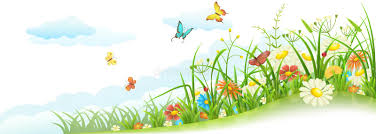 Załącznik 2 do Regulaminu konkursu plastycznego „Wiosna wokół nas – zwiastuny wiosny”ZGODA RODZICA (OPIEKUNA PRAWNEGO) DZIECKANA PRZETWARZANIE I PUBLIKACJĘ DANYCH OSOBOWYCHWyrażam zgodę na udział mojego dziecka...........................................................................................................w konkursie plastycznym " Wiosna wokół nas – zwiastuny wiosny"Organizatorem konkursu jest Zespół Szkolno – Przedszkolny nr 5 w Tychach.Wyrażam również zgodę na użycie danych osobowych mojego dziecka na potrzeby konkursu.Udział w konkursie jest dobrowolny i jest jednoznaczny z akceptacją regulaminu oraz zgodą na przetwarzanie danych osobowych w celu i zakresie wymaganym do realizacji konkursu. Skutkiem niepodania danych jest brak możliwości uczestnictwa w konkursie.W ramach konkursu przetwarzane są dane osobowe w zakresie :- imienia, nazwiska, wieku, szkoły.Administratorem danych osobowych pozyskanych w trakcie konkursu jest Organizator.Każda osoba ma prawo dostępu do danych osobowych, prawo żądania sprostowania danych osobowych, prawo żądania przenoszenia danych, prawo żądania usunięcia danych osobowych, prawo żądania ograniczenia przetwarzania danych osobowych oraz prawo wniesienia skargi do Prezesa Urzędu Ochrony Danych Osobowych. Danych osobowych nie przetwarza się w sposób zautomatyzowany. Okres przetwarzania danych wynosi 5 lat od momentu ogłoszenia wynikówDane osobowe mogą zostać udostępnione organom administracji publicznej, usługodawcy, którym zostaną zlecone usługi związane z przetwarzaniem danych osobowych, Miejskie Centrum Oświaty w Tychach.Dodatkowych Informacji w sprawach związanych z przetwarzaniem danych osobowych udziela organizator lub Inspektor Ochrony Danych pod adresem : iod.zsp5@oswiata.tychy.pl…………………………………………………………………….Podpis rodzica